VODIČ PO IZBIRNIH PREDMETIHOŠ Kobiljeza šolsko leto 2020/2021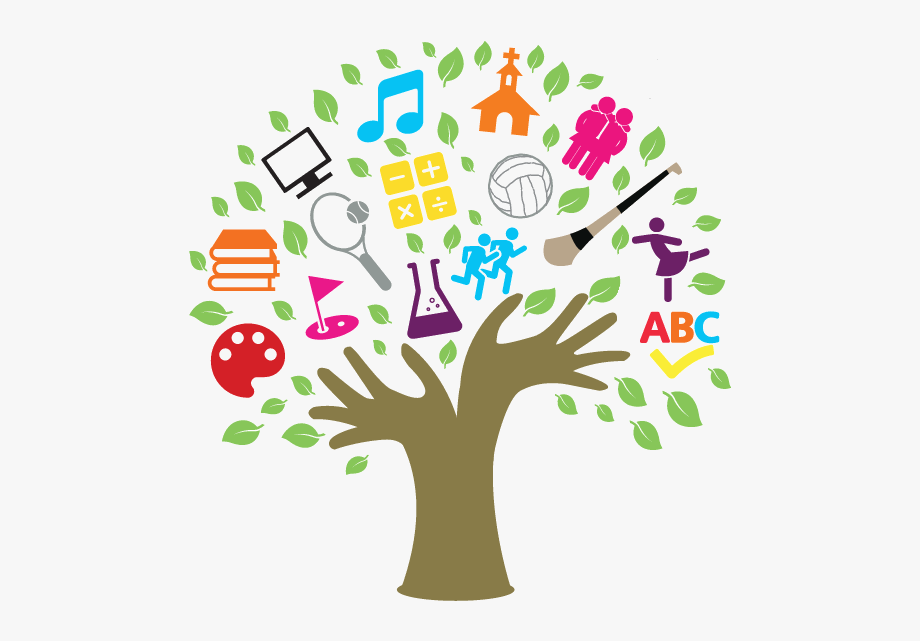 1. NEOBVEZNI IZBIRNI PREDMETI za učence od 1. do 9. razredaNeobvezni izbirni predmeti se v skladu z 20.a členom Zakona o osnovni šoli izvajajo na naslednji način (izvleček):šola za učence 1. razreda obvezno ponudi pouk prvega tujega jezika kot neobvezni izbirni predmet;šola za učence 4., 5. in 6. razreda obvezno ponudi pouk drugega tujega jezika, lahko pa tudi pouk umetnosti, računalništva, športa ter tehnike;šola za učence 7., 8. in 9. razreda obvezno ponudi pouk drugega tujega jezika kot neobvezni izbirni predmet;pouk tujih jezikov se izvaja v obsegu dveh ur tedensko, pouk vseh ostalih predmetov pa v obsegu ene ure tedensko;učenec lahko izbere največ dve uri pouka neobveznih izbirnih predmetov tedensko.Na OŠ Kobilje bomo v skladu s Pravilnikom o normativih in standardih za izvajanje programa osnovne šole ter kadrovskimi pogoji oblikovali:eno skupino za pouk prvega tujega jezika kot neobveznega izbirnega predmeta za učence 1. razreda, če bo vanjo vključenih vsaj 8 učencev prvega razreda. Prvi tuji jezik na naši šoli je nemščina (2 šolski uri na teden). Ker to šolsko leto načrtujemo vpis manj kot 8 učencev v 1. razred, skupina ne bo formirana.eno skupino za izvajanje neobveznega izbirnega predmeta za učence od 4. do 6. razreda, če bo vanjo vključenih vsaj 8 učencev. Učenci bodo lahko izbirali med naslednjimi predmeti: drugim tujim jezikom – angleščino (2 šolski uri na teden), športom (1 šolsko uro na teden) in tehniko (1 šolsko uro na teden).Za vse neobvezne izbirne predmete velja:Neobvezni izbirni predmeti so neobvezni, torej jih ni nujno izbrati. Ko pa se učenec za predmet odloči, ga mora obvezno obiskovati do konca šolskega leta. Odsotnost učenca od pouka tega predmeta so starši dolžni opravičiti.Neobvezni izbirni predmeti se ocenjujejo in ocena se vpiše v spričevalo.Znanje iz teh predmetov se na nacionalnem preverjanju znanja ne preverja.Učenec lahko vsako leto zamenja neobvezni izbirni predmet ali pa ga več ne obiskuje.Neobvezni izbirni predmeti sodijo v razširjeni program osnovne šole, zato bodo na urnik uvrščeni po zaključku ur obveznih predmetov.Učne skupine organizira in oblikuje šola samostojno, skladno s predpisanimi normativi, oblikujejo pa se za vsako šolsko leto posebej.O izbiri boste učenci in starši obveščeni pred koncem šolskega leta.Učni načrti za neobvezne izbirne predmete so predstavljeni na spletnih straneh Ministrstva za izobraževanje, znanost in šport. 1.1 KRATKA PREDSTAVITEV NEOBVEZNIH IZBIRNIH PREDMETOV  v 2. vzgojno-izobraževalnem obdobju (v 4., 5. in 6. razredu)2. OBVEZNI IZBIRNI PREDMETI za učence od 7. do 9. razredaObvezni izbirni predmeti se izvajajo v zadnjem triletju devetletke.Vsem izbirnim predmetom je skupno:-  da se učenci odločajo zanje v 7., 8. in 9. razredu;-  da se zanje učenci odločajo glede na svoje interese, sposobnosti, posebno zanimanje;-  da so na urniku po eno uro tedensko, drugi tuji jezik pa dve uri;-  da je izbirni predmet obvezen in ocenjen. Predmeti se razlikujejo tudi glede na čas trajanja in sicer:-   triletni predmeti (učenec jih lahko izbere vsa tri leta);-   triletni predmeti, lahko tudi krajši (učenec jih lahko izbere tri leta ali manj);-   enoletni, vezani na razred (lahko se jih ponudi samo v določenem razredu);-   enoletni predmeti (trajajo samo eno leto in jih učenec ne more ponovno izbrati).Učenec mora izbrati dve uri pouka izbirnih predmetov tedensko, lahko pa tudi tri ure, če s tem soglašajo njegovi starši.Primer:Če se učenec odloči za drugi tuji jezik (npr. angleščino), ki se ga učenec uči dve uri tedensko, s tem izpolni svojo obvezo in obiskuje torej le izbirni predmet angleščino. S soglasjem staršev pa lahko v tem primeru izbere še en enourni izbirni predmet.Izbirni predmeti so obvezni del pouka in so umeščeni v predmetnik Če učenec neupravičeno ne obiskuje izbranega izbirnega predmeta, dobi neopravičeno uro. Pouk posameznega izbirnega predmeta je na urniku eno uro na teden, razen izbirnega predmeta tuji jezik, ki je na urniku dve uri na teden. Nekatere vsebine (npr. šport) se lahko izvajajo izjemoma tudi strnjeno izven rednega urnika (ogledi, izleti). Ocenjujejo se s številčnimi ocenami od 1 do 5.Oprostitev sodelovanja pri obveznih izbirnih predmetihUčenec 7., 8. in 9. razreda, ki obiskuje glasbeno šolo z javno veljavnim programom, je na predlog staršev lahko oproščen sodelovanja pri izbirnih predmetih. Učenec je lahko v celoti oproščen sodelovanja pri izbirnih predmetih ali pa le pri eni uri tedensko. Starši vložijo na šolo pisno vlogo z dokazili (potrdilo o vpisu v glasbeno šolo) za oprostitev sodelovanja pri izbirnih predmetih. Število skupin izbirnih predmetovVseh ponujenih izbirnih predmetov ne bomo mogli izvajati, saj določila MIZŠ predpisujejo število skupin za vsako šolo. Tako bomo izvajali predmete, za katere se bo odločilo več učenk in učencev. Predvidoma bomo v šolskem letu 2020/2021 lahko oblikovali 5 skupin.Zamenjava izbirnega predmetaUčenec ima v začetku šolskega leta mesec dni časa (septembra) za spremembo  izbirnega predmeta, če le-ta ne vpliva na drugačno oblikovanje skupin. Vključi se lahko v skupine, kjer je še prosto mesto in ki je časovno usklajena z njegovim urnikom.  Učni načrti za izbirne predmete so predstavljeni na spletnih straneh Ministrstva za izobraževanje, znanost in šport. 2.1 KRATKA PREDSTAVITEV OBVEZNIH IZBIRNIH PREDMETOV v 3. vzgojno-izobraževalnem obdobju (v 7., 8. in 9. razredu)ANGLEŠČINAPouk drugega tujega jezika kot neobveznega izbirnega predmeta je prispevek k večjezičnosti in razumevanju večkulturnosti. Prilagojen je sodobnim izzivom in  sledi novim didaktično metodičnim usmeritvam, ki nadgrajujejo komunikacijski pristop v dejavnostno in zmožnostno naravnan pristop k poučevanju. Učenec se z učenjem drugega tujega jezika usposablja za govorne in pisne stike, za pridobivanje in razumevanje informacij v tujem jeziku. Znanje več tujih jezikov omogoča učencu dostop do različnih avtentičnih virov; s tem pridobiva in poglablja splošno znanje ter širi večjezičnost in medkulturnost. TEHNIKAIzbirni predmet tehnika poglablja, razširja in nadgrajuje predmeta naravoslovje in tehnika v četrtem in petem ter tehnika in tehnologija v šestem razredu. Predmet omogoča učencem poglobitev in sintezo nekaterih temeljnih znanj s tehničnega področja in povezavo z drugimi predmetnimi področji. Predstavlja načine, sredstva in organizacijske oblike spreminjanja narave ter učinke nanjo, kar v ustvarjalnem delovnem procesu pomeni preoblikovanje in oblikovanje naravnih in umetnih gradiv v novo obliko.ŠPORTGibanje ima številne pozitivne vplive na zdravje človeka. Ti vplivi so najpomembnejši v obdobju odraščanja. Izvajanje raznolikih športnih dejavnosti omogoča pridobivanje gibalnih kompetenc, kar predstavlja eno od najpomembnejših razvojnih nalog v otroštvu in mladostništvu. Neobvezni izbirni predmet šport zato vključuje predvsem tiste vsebine, ki v tem starostnem obdobju učinkovito vplivajo na telesni in gibalni razvoj učencev, spodbujajo njihovo ustvarjalnost, hkrati pa so z vidika športno-rekreativnih učinkov pomembne za kakovostno preživljanje prostega časa v vseh življenjskih obdobjih.Družboslovno-humanistični predmetiNaravoslovno-tehnični predmetiTriletni predmeti, lahko tudi krajšiAngleščina (I, II, III)/Triletni predmeti, lahko tudi krajšiVerstva in etika (I, II, III)Triletni predmeti, lahko tudi krajšiRačunalništvo  (Oblikovanje besedil)Enoletni predmeti, vezani na razredRetorikaEnoletni predmeti, vezani na razred7. razred:  Matematična delavnica 78. razred:  Matematična delavnica 89. razred:  Matematična delavnica 9                                            Enoletni predmeti/Enoletni predmetiObdelava gradiv: kovineŠport za zdravjeANGLEŠČINAIzbirni predmet angleščina je v osnovni šoli triletni predmet. Učenec lahko po enem ali dveh letih učenja tujega jezika izstopi. Z učenjem tujega jezika lahko začne tudi v 8. ali 9. razredu.Angleščina ima splošno izobraževalen in poseben pomen: znanje in jezikovne sposobnosti, ki jih učenci usvajajo in razvijajo pri pouku angleščine, so pomembni zaradi neposredne uporabnosti za učence v nadaljnjem izobraževanju, kasneje pa za njihovo poklicno delo in stalno izobraževanje, za širjenje njihovih komunikacijskih sposobnosti prek meja njihove materinščine tako v poklicu kot zasebnem življenju oz. za razvijanje njihove širše medkulturne komunikacijske sposobnosti. Z navajanjem na jezikovno interakcijo pa učenci razvijajo tudi svoje sposobnosti navezovanja osebnih, družbenih in medkulturnih stikov.RAČUNALNIŠTVO (OBLIKOVANJE BESEDIL)Izbirni predmet računalništvo je v osnovni šoli triletni predmet. Učenec lahko po enem ali dveh letih učenja izstopi. Računalništvo je naravoslovno-tehnični izbirni predmet, pri katerem se spoznavanje in razumevanje osnovnih zakonitosti računalništva prepleta z metodami neposrednega dela z računalniki, kar odpira učencem in učenkam možnost, da pridobijo tista temeljna znanja računalniške pismenosti, ki so potrebna pri nadaljnjem izobraževanju in vsakdanjem življenju.Pri izbirnem predmetu računalništvo – Oblikovanje besedil pridobijo učenci in učenke osnovna znanja, ki so potrebna za razumevanje in temeljno uporabo računalnika.OBDELAVA GRADIV – KOVINEIzbirni predmet Obdelava gradiv – kovine je v osnovni šoli enoletni predmet. Predmet lahko obiskujejo učenci eno, dve ali vsa tri leta (tudi les in kovine). Vsebinsko se programi posameznega razreda vežejo na predmet tehnika in tehnologija in so prilagojeni otrokovim sposobnostim.Izbirni predmeti Obdelava gradiv omogočajo učencem poglobitev in sintezo nekaterih temeljnih znanj s področja tehnike in tehnologije, naravoslovja, okoljske vzgoje in drugih. Ponuja jim nova spoznanja o tehnoloških in drugih lastnostih posameznih gradiv in praktična znanja pri uporabi orodij za njihovo obdelavo. Učenci izdelujejo izdelke iz različnih gradiv, seznanijo se z gospodarskimi panogami, osnovami ekonomike ipd. Pri izbirnem predmetu Obdelava gradiv: kovine učenci napravijo sintezo znanj in veščin s področja obdelave kovin, ki ga kombinirajo z drugimi materiali (lesom, usnjem, slamo, mehka žico ipd.).MATEMATIČNE DELAVNICEUčni načrti so pripravljeni kot enoletni predmeti, ki so vezani na snov določenega razreda. Matematična delavnica sestoji iz treh enoletnih izbirnih predmetov (matematična delavnica 7, matematična delavnica 8, matematična delavnica 9), ki se navezujejo na vsebine pouka matematike sedmega, osmega oz. devetega razreda devetletke. Je pa delo drugačno kot pri pouku. Učenec naj načeloma obiskuje delavnico, ki se navezuje na razred, ki ga obiskuje, seveda pa so možne smiselne izjeme. Učenec lahko obiskuje delavnico za osmi ali deveti razred, tudi če ni bil udeležen v predhodnih matematičnih delavnicah. Delavnice so primerne za učence različnih sposobnosti.Pri predmetu matematična delavnica se učenci ukvarjajo z dejavnostmi, povezanimi z matematiko, ter izmenjujejo svoje ideje in razumevanje matematike s sovrstniki in z učiteljem.ŠPORT ZA ZDRAVJEUčni načrti so pripravljeni kot enoletni predmeti. Namen enoletnega predmeta Šport za zdravje je spoznavanje novih športov, ki jih v obveznem šolskem programu ni mogoče izvajati, so pa z vidika športno-rekreativnih učinkov pomembni za kakovostno preživljanje prostega časa v vseh življenjskih obdobjih.VERSTVA IN ETIKAObvezno – izbirni predmet Verstva in etika je trileten (7. razred – Verstva in etika I, 8. razred – verstva in etika II in 9. razred – Verstva in etika III).Predmet učencem ponuja možnost, da razširijo znanje, ki ga o verstvih in etiki dobijo pri obveznih predmetih. “Etiko” se poučuje kot obravnavanje moralnih razsežnosti medčloveških odnosov in življenjskih vprašanj. Pri obravnavanju verstev je posebna pozornost posvečena njihovi etični naravnanosti in vodilom za medčloveške odnose.Pouk učencem pomaga razumeti resnost in pomen verskih ter etičnih vprašanj, stremi k izoblikovanemu in premišljenemu osebnemu odnosu do teh vprašanj, ne pa k prevzemanjudoločenih (verskih) nazorov.RETORIKAObvezno – izbirni predmet Retorika je enoletni predmet, vezan na 9. razred.Učenci spoznavajo tehnike prepričevanja in argumentiranja, spoznajo elemente prepričevalnega postopka, dejavnike uspešnega prepričevanja, oblike prepričevanja, govora in vsestranskega obvladovanja govorne situacije, po drugi strani pa tudi razliko med prepričevanjem in argumentiranjem, razlikovanje med dobrimi in slabimi argumenti, elemente dobre argumentacije in nepravilne oz. nedovoljene argumentativne postopke.Namen predmeta je predvsem ta, da učence nauči samostojnega, koherentnega in kritičnega oblikovanja ter izražanja stališč pri drugih predmetih, v teku nadaljnjega izobraževanja, kakor tudi na vseh (drugih) področjih družbenega in zasebnega življenja.